.#4 count intro	Step lock & step pivot ¼, step lock & step pivot ¼Shuffle step, shuffle turn ½, rock recover, kick ball change*** Restart Wall 5 & 9 after 16 countsAnchor step, shuffle step, rock recover, step pivot ¼Cross, turn ¼, shuffle turn ¼, rock recover, step back, touch				**2 Restarts, both after the first 16 countsWall 5 starts 12:00 and Restarts at 6:00; Wall 9 starts 9:00 and Restarts at 3:00Want to Want Me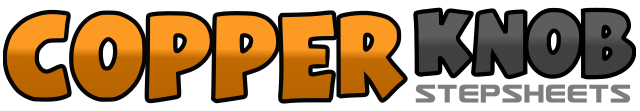 .......Count:32Wall:4Level:Improver.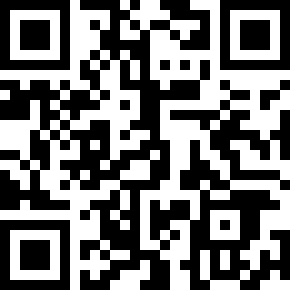 Choreographer:Judy Rodgers (USA) - August 2015Judy Rodgers (USA) - August 2015Judy Rodgers (USA) - August 2015Judy Rodgers (USA) - August 2015Judy Rodgers (USA) - August 2015.Music:Want to Want Me - Jason DeruloWant to Want Me - Jason DeruloWant to Want Me - Jason DeruloWant to Want Me - Jason DeruloWant to Want Me - Jason Derulo........1-2&Step R fwd to right diagonal, step L behind R, step R fwd3-4Step fwd L, pivot ¼ turn right step fwd R  	3:005-6&Step L fwd to left diagonal, step R behind L, step L fwd7-8Step fwd R, pivot ¼ turn left step fwd L    12:001&2Shuffle fwd R L R3&4Turn ½ right shuffling L R L	6:005-6Rock R back, recover L7&8Kick R fwd, step R beside L, step L slightly fwd1&2Step ball of R behind L, step L in place, step R slightly back3&4Shuffle back L R L5-7Rock R back, recover L7-8Step fwd R, pivot ¼ left 						3:001-2Cross rock R over L, turn ¼ right step back L			6:003&4Turn ¼ right shuffle fwd R L R	9:005-6Rock fwd L, recover R7-8Step back L, touch R beside L